Эссе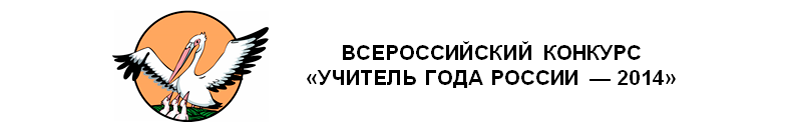  «Учитель - профессия дальнего действия…»Ефремова Ю. В., учитель начальных классовМБОУ города Кургана «СОШ № 9»«Учитель – профессия дальнего действия, главная на Земле!» - восклицает Р. Рождественский в стихотворении «Учителям». Когда я трепетно произношу эти слова, возникает ассоциация с кораблем дальнего плавания: учитель – капитан, ведущий этот корабль через трудности к успеху, а команда – это ученики, которые стремятся узнать что-то новое и неизведанное. Успех приходит не сразу, а постепенно, в результате долгого и кропотливого труда. Учитель должен помочь ребенку найти свое место в жизни, помочь понять, каким он хочет стать человеком. У каждого человека свой путь в жизни. И если он выбран правильно, то человек будет счастлив. А все начинается с того момента, когда ребенок впервые переступает порог школы, порог того самого корабля, на котором ему придется плыть долгие одиннадцать лет. И первым капитаном и наставником в его жизни будет учитель начальных классов. Четыре года неразрывно их судьбы будут связаны. Первое впечатление очень важное. Оно может изменить детский мир в положительную или отрицательную сторону. Ребенок смотрит на учителя широко раскрытыми глазами, он доверяет ему свои самые сокровенные тайны. Быть первым учителем очень ответственно. Надо вовремя заметить искорку в глазах ребенка, помочь, подтолкнуть – и тогда в будущем он обязательно найдет свой путь. А если не увидеть, пройти мимо… Возможно, ребенок будет брести окольными путями по дороге жизни, не видя перед собой цели. Профессию учителя не сравнить ни с какой другой. Она не терпит ошибок. Конечный результат своего труда учитель сможет увидеть только спустя годы, но тогда уже ничего нельзя будет исправить. Наши ошибки самые серьезные, самые жизненные. Они могут оставить глубокую рану в душе ребенка. А еще дети очень хорошо чувствуют равнодушие и несправедливость со стороны учителя. Неслучайно справедливость как качество души человека дети ставят порой выше доброты. Поэтому я считаю, что равнодушный и несправедливый человек не может быть учителем. Я счастлива, что в моей жизни был такой человек: моя первая учительница Власенко Римма Николаевна. Я всегда с теплотой и трепетом вспоминаю ее. И я рада, что первым моим наставником, еще во время практики в педагогическом колледже, стала тоже именно она. Это человек широкой души. Мы слушали ее каждый урок с раскрытым ртом, внимая каждому сказанному слову. Мы никогда не слышали от нее грубого слова или повышенной интонации. Я считаю, что именно таким должен быть первый учитель, первый капитан в жизни каждого маленького человечка. Нельзя давать ребенку только знания, надо подумать и о состоянии его души. Как сказал Б. Житков, «надо, чтобы учиться было радостно, трепетно, победно». Необходимо, чтобы у ребенка загорались глаза даже от маленьких открытий. Иногда надо дать возможность ученику самому поставить себе отметку. Ведь доверие учителя помогает поднять самооценку, окрыляет и помогает двигаться дальше.Но чтобы учить других, учитель должен учиться и сам, должен идти в ногу со временем. Тогда и ученики будут стремиться к этому. Подготовка педагога в профессиональном плане – это постоянное самосовершенствование. Учитель должен всю жизнь считать себя, в какой-то мере, учеником, должен быть постоянно готов к переменам в соответствии с требованиями современной динамичной жизни. Давая знания своим ученикам, я учусь многому и сама.Школьная жизнь! В чем бы она ни выражалась: в радости открытий, в горечи неудач, в познании самого себя – навсегда остается в человеческой памяти. Поэтому одной из важных задач учителя становится развитие личности ребенка, его познавательных, интеллектуальных и творческих способностей, чтобы в дальнейшем он смог все это использовать в своей жизни. И возможно, через много лет кто-нибудь вспомнит о своей первой учительнице… Ведь учитель – это профессия дальнего действия…  